ΠΑΡΑΡΤΗΜΑ ΙIΙ – Πίνακες Οικονομικής Προσφοράς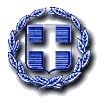 ΕΛΛΗΝΙΚΗ ΔΗΜΟΚΡΑΤΙΑ	ΝΟΜΟΣ ΤΡΙΚΑΛΩΝΔΗΜΟΣ ΤΡΙΚΚΑΙΩΝΟΙΚΟΝΟΜΙΚΗ Π Ρ Ο Σ Φ Ο Ρ ΑΤης επιχείρησης 	, έδρα 	….., οδός …………………αριθμός	, τηλέφωνο	, fax	, E-mail: …………………………..Πακέτο 1/Ομάδα Α: Δήμος Τρικκαίων/Ηλεκτρικό ρεύμα……………….. ………/……/2018Ο ΠΡΟΣΦΕΡΩΝΕΛΛΗΝΙΚΗ ΔΗΜΟΚΡΑΤΙΑ	ΝΟΜΟΣ ΤΡΙΚΑΛΩΝΔΗΜΟΣ ΤΡΙΚΚΑΙΩΝΟΙΚΟΝΟΜΙΚΗ Π Ρ Ο Σ Φ Ο Ρ ΑΤης επιχείρησης 	, έδρα 	….., οδός …………………αριθμός	, τηλέφωνο	, fax	, E-mail: …………………………..Πακέτο 1/Ομάδα Β: Δήμος Τρικκαίων/ Φυσικό αέριο………………., ………/……/2018Ο ΠΡΟΣΦΕΡΩΝΕΛΛΗΝΙΚΗ ΔΗΜΟΚΡΑΤΙΑ	ΝΟΜΟΣ ΤΡΙΚΑΛΩΝΔΗΜΟΣ ΤΡΙΚΚΑΙΩΝΟΙΚΟΝΟΜΙΚΗ Π Ρ Ο Σ Φ Ο Ρ ΑΤης επιχείρησης 	, έδρα 	….., οδός …………………αριθμός	, τηλέφωνο	, fax	, E-mail: …………………………..Πακέτο 2/Ομάδα Α: Σχολική Επιτροπή Πρωτοβάθμιας Εκπαίδευσης /Ηλεκτρικό ρεύμα………………., ………/……/2018Ο ΠΡΟΣΦΕΡΩΝΕΛΛΗΝΙΚΗ ΔΗΜΟΚΡΑΤΙΑ	ΝΟΜΟΣ ΤΡΙΚΑΛΩΝΔΗΜΟΣ ΤΡΙΚΚΑΙΩΝΟΙΚΟΝΟΜΙΚΗ Π Ρ Ο Σ Φ Ο Ρ ΑΤης επιχείρησης 	, έδρα 	….., οδός …………………αριθμός	, τηλέφωνο	, fax	, E-mail: …………………………..Πακέτο 2/Ομάδα Β: Σχολική Επιτροπή Πρωτοβάθμιας Εκπαίδευσης /Φυσικό αέριο……………….., ………/……/2018Ο ΠΡΟΣΦΕΡΩΝ ΕΛΛΗΝΙΚΗ ΔΗΜΟΚΡΑΤΙΑ	ΝΟΜΟΣ ΤΡΙΚΑΛΩΝΔΗΜΟΣ ΤΡΙΚΚΑΙΩΝΟΙΚΟΝΟΜΙΚΗ Π Ρ Ο Σ Φ Ο Ρ ΑΤης επιχείρησης 	, έδρα 	….., οδός …………………αριθμός	, τηλέφωνο	, fax	, E-mail: …………………………..Πακέτο 3/Ομάδα Α: Σχολική Επιτροπή Δευτεροβάθμιας Εκπαίδευσης /Ηλεκτρικό ρεύμα…………………,  ………/……/2018Ο ΠΡΟΣΦΕΡΩΝΕΛΛΗΝΙΚΗ ΔΗΜΟΚΡΑΤΙΑ	ΝΟΜΟΣ ΤΡΙΚΑΛΩΝΔΗΜΟΣ ΤΡΙΚΚΑΙΩΝΟΙΚΟΝΟΜΙΚΗ Π Ρ Ο Σ Φ Ο Ρ ΑΤης επιχείρησης 	, έδρα 	….., οδός …………………αριθμός	, τηλέφωνο	, fax	, E-mail: …………………………..Πακέτο 3/Ομάδα Β: Σχολική Επιτροπή Δευτεροβάθμιας Εκπαίδευσης /Φυσικό αέριο………………..,  ………/……/2018Ο ΠΡΟΣΦΕΡΩΝΕΙΔΟΣ ΤΙΜΟΛΟΓΙΟΥΠΑΓΙΟΣΥΜΦΩΝΗΜΕΝΗ ΙΣΧΥΣ €/KW/μηναΧρέωσηC02(€/kwh)ΑΛΛΕΣ ΧΡΕΩΣΕΙΣ(ΕΚΤΟΣ ΡΥΘΜΙΖΟΜΕΝΩΝ)ΤΙΜΗ ΕΝΕΡΓΕΙΑΣ (€/KWH)ΤΙΜΗ ΕΝΕΡΓΕΙΑΣ (€/KWH)ΕΚΤΙΜΩΜΕ-ΝΗ ΕΤΗΣΙΑ ΚΑΤΑΝΑΛΙ-ΣΚΩΜΕΝΗ ΕΝΕΡΓΕΙΑ (KWH)ΕΚΤΙΜΩΜΕΝΟ ΕΤΗΣΙΟ ΣΥΝΟΛΙΚΟ ΚΟΣΤΟΣΓ214.315.314Γ221.871.029Γ23Κανονική ΧρέωσηΜειωμένη χρέωση611.421ΒΓ ΕΠΑΓΓΕΛΜΑΤΙΚΟ7.087,56ΦΟΠ6.081.843ΑΓΡΟΤ290.683ΣΥΝΟΛΟΣΥΝΟΛΟΣΥΝΟΛΟΣΥΝΟΛΟΣΥΝΟΛΟΣΥΝΟΛΟΣΥΝΟΛΟΣΥΝΟΛΟΦΠΑ (13%)ΦΠΑ (13%)ΦΠΑ (13%)ΦΠΑ (13%)ΦΠΑ (13%)ΦΠΑ (13%)ΦΠΑ (13%)ΦΠΑ (13%)ΓΕΝΙΚΟ ΣΥΝΟΛΟΓΕΝΙΚΟ ΣΥΝΟΛΟΓΕΝΙΚΟ ΣΥΝΟΛΟΓΕΝΙΚΟ ΣΥΝΟΛΟΓΕΝΙΚΟ ΣΥΝΟΛΟΓΕΝΙΚΟ ΣΥΝΟΛΟΓΕΝΙΚΟ ΣΥΝΟΛΟΓΕΝΙΚΟ ΣΥΝΟΛΟΕΙΔΟΣ ΤΙΜΟΛΟΓΙΟΥΚΤΙΡΙΟ /ΤΟΠΟΘΕΣΙΑΕΚΤΙΜΩΜΕΝΗ ΕΤΗΣΙΑ ΚΑΤΑΝΑΛΙΣΚΩ-ΜΕΝΗ ΕΝΕΡΓΕΙΑ (KWH)ΕΚΤΙΜΩΜΕΝΟ ΕΤΗΣΙΟ ΣΥΝΟΛΙΚΟ ΚΟΣΤΟΣΤ3ΔΗΜΑΡΧΕΙΟ/ΑΣΚΛΗΠΙΟΥ 1896.780,00Τ3ΔΗΜΟΤΙΚΟ ΘΕΑΤΡΟ/ΠΑΡΚΟ ΜΑΤΣΟΠΟΥΛΟ75.351,64Τ3ΞΕΝΩΝΑΣ ΜΥΛΟΥ ΜΑΤΣΟΠΟΥΛΟΥ85.586,41Τ3ΔΗΜΟΤΙΚΟ ΚΛΕΙΣΤΟ ΚΟΛΥΜΒΗΤΗΡΙΟ1.349.438Τ3Ε.Α.Κ. ΜΠΑΡΑΣ ΤΡΙΚΑΛΩΝ37.219,42ΣΥΝΟΛΟΣΥΝΟΛΟ1.644.375,47ΦΠΑΦΠΑ----ΓΕΝΙΚΟ ΣΥΝΟΛΟΓΕΝΙΚΟ ΣΥΝΟΛΟ----ΕΙΔΟΣ ΤΙΜΟΛΟΓΙΟΥΠΑΓΙΟΣΥΜΦΩΝΗΜΕΝΗ ΙΣΧΥΣ €/KW/μηναΧρέωσηC02(€/kwh)ΑΛΛΕΣ ΧΡΕΩΣΕΙΣ(ΕΚΤΟΣ ΡΥΘΜΙΖΟΜΕΝΩΝ)ΤΙΜΗ ΕΝΕΡΓΕΙΑΣ (€/KWH)ΕΚΤΙΜΩΜΕΝΗ ΕΤΗΣΙΑ ΚΑΤΑΝΑΛΙΣΚΩΜΕΝΗ ΕΝΕΡΓΕΙΑ (KWH)ΕΚΤΙΜΩΜΕΝΟ ΕΤΗΣΙΟ ΣΥΝΟΛΙΚΟ ΚΟΣΤΟΣΓ22292.680,00ΣΥΝΟΛΟΣΥΝΟΛΟΣΥΝΟΛΟΣΥΝΟΛΟΣΥΝΟΛΟΣΥΝΟΛΟΣΥΝΟΛΟΦΠΑ (13%)ΦΠΑ (13%)ΦΠΑ (13%)ΦΠΑ (13%)ΦΠΑ (13%)ΦΠΑ (13%)ΦΠΑ (13%)ΓΕΝΙΚΟ ΣΥΝΟΛΟΓΕΝΙΚΟ ΣΥΝΟΛΟΓΕΝΙΚΟ ΣΥΝΟΛΟΓΕΝΙΚΟ ΣΥΝΟΛΟΓΕΝΙΚΟ ΣΥΝΟΛΟΓΕΝΙΚΟ ΣΥΝΟΛΟΓΕΝΙΚΟ ΣΥΝΟΛΟΕΙΔΟΣ ΤΙΜΟΛΟΓΙΟΥΚΤΙΡΙΟ /ΤΟΠΟΘΕΣΙΑΕΚΤΙΜΩΜΕΝΗ ΕΤΗΣΙΑ ΚΑΤΑΝΑΛΙΣΚΩΜΕΝΗ ΕΝΕΡΓΕΙΑ (KWH)ΕΚΤΙΜΩΜΕΝΟ ΕΤΗΣΙΟ ΣΥΝΟΛΙΚΟ ΚΟΣΤΟΣΤ3Σχολεία Πρωτοβάθμιας Εκπαίδευσης592.600,00ΣΥΝΟΛΟΣΥΝΟΛΟΣΥΝΟΛΟΦΠΑ (13%)ΦΠΑ (13%)ΦΠΑ (13%)ΓΕΝΙΚΟ ΣΥΝΟΛΟΓΕΝΙΚΟ ΣΥΝΟΛΟΓΕΝΙΚΟ ΣΥΝΟΛΟΕΙΔΟΣ ΤΙΜΟΛΟΓΙΟΥΠΑΓΙΟΣΥΜΦΩΝΗΜΕΝΗ ΙΣΧΥΣ €/KW/μηναΧρέωσηC02(€/kwh)ΑΛΛΕΣ ΧΡΕΩΣΕΙΣ(ΕΚΤΟΣ ΡΥΘΜΙΖΟΜΕΝΩΝ)ΤΙΜΗ ΕΝΕΡΓΕΙΑΣ (€/KWH)ΕΚΤΙΜΩΜΕΝΗ ΕΤΗΣΙΑ ΚΑΤΑΝΑΛΙΣΚΩΜΕΝΗ ΕΝΕΡΓΕΙΑ (KWH)ΕΚΤΙΜΩΜΕΝΟ ΕΤΗΣΙΟ ΣΥΝΟΛΙΚΟ ΚΟΣΤΟΣΓ22411.285,00ΒΓ ΕΠΑΓΓΕΛΜΑΤΙΚΟ41.481,12ΣΥΝΟΛΟΣΥΝΟΛΟΣΥΝΟΛΟΣΥΝΟΛΟΣΥΝΟΛΟΣΥΝΟΛΟΣΥΝΟΛΟΦΠΑ (13%)ΦΠΑ (13%)ΦΠΑ (13%)ΦΠΑ (13%)ΦΠΑ (13%)ΦΠΑ (13%)ΦΠΑ (13%)ΓΕΝΙΚΟ ΣΥΝΟΛΟΓΕΝΙΚΟ ΣΥΝΟΛΟΓΕΝΙΚΟ ΣΥΝΟΛΟΓΕΝΙΚΟ ΣΥΝΟΛΟΓΕΝΙΚΟ ΣΥΝΟΛΟΓΕΝΙΚΟ ΣΥΝΟΛΟΓΕΝΙΚΟ ΣΥΝΟΛΟΕΙΔΟΣ ΤΙΜΟΛΟΓΙΟΥΚΤΙΡΙΟ /ΤΟΠΟΘΕΣΙΑΕΚΤΙΜΩΜΕΝΗ ΕΤΗΣΙΑ ΚΑΤΑΝΑΛΙΣΚΩΜΕΝΗ ΕΝΕΡΓΕΙΑ (KWH)ΕΚΤΙΜΩΜΕΝΟ ΕΤΗΣΙΟ ΣΥΝΟΛΙΚΟ ΚΟΣΤΟΣΤ3Σχολεία Δευτεροβάθμιας  Εκπαίδευσης905.000,00ΣΥΝΟΛΟΣΥΝΟΛΟΣΥΝΟΛΟΦΠΑ (13%)ΦΠΑ (13%)ΦΠΑ (13%)ΓΕΝΙΚΟ ΣΥΝΟΛΟΓΕΝΙΚΟ ΣΥΝΟΛΟΓΕΝΙΚΟ ΣΥΝΟΛΟ